О внесении изменений в решение Совета Бойкопонурского сельского поселения Калининского района от 25 декабря 2023 года№ 176 "О бюджете Бойкопонурского сельскогопоселения Калининского района на 2024 год"В соответствии со статьями 9, 185, 187 Бюджетного кодекса Российской Федерации Совет Бойкопонурского сельского поселения Калининского района РЕШИЛ:1. Внести в решение Совета Бойкопонурского сельского поселения Калининского района от 25 декабря 2023 года № 176 "О бюджете Бойкопонурского сельского поселения Калининского района на 2024 год" следующие изменения:1.1 Утвердить основные характеристики бюджета Бойкопонурского сельского поселения Калининского района (далее по тексту – бюджет поселения) на 2024 год:1) общий объем доходов в сумме 70285,6 тыс. рублей;2) общий объем расходов в сумме 72217,9 тыс. рублей;3) верхний предел муниципального внутреннего долга Бойкопонурского сельского поселения Калининского района на 1 января 2024 года в сумме 0,0 тыс. рублей, в том числе верхний предел долга по муниципальным гарантиям муниципального образования Калининский район в сумме 1400,0 тыс. рублей;4) дефицит бюджета поселения в сумме 1932,3 тыс. рублей1.2 Приложение 1 "Объем поступлений доходов в бюджет поселения по кодам видов (подвидов) доходов на 2024 год" изложить в новой редакции (приложение 1). 1.2 Приложение 2 "Безвозмездные поступления из бюджетов бюджетной системы Российской Федерации на 2024 год" изложить в новой редакции (приложение 2). 1.3 Приложение 3 "Распределение бюджетных ассигнований по разделам и подразделам классификации расходов бюджетов на 2024 год" изложить в новой редакции (приложение 3).1.4 Приложение 4 "Распределение бюджетных ассигнований по целевым статьям (муниципальным программам и непрограммным мероприятиям деятельности), группам видов расходов классификации расходов бюджетов на 2024 год" изложить в новой редакции (приложение 4).1.5 Приложение 5 "Ведомственная структура расходов бюджета поселения на 2024 год" изложить в новой редакции (приложение 5).1.6 Приложение 6 "Источники внутреннего финансирования дефицита бюджета Бойкопонурского сельского поселения Калининского района на 2024 год" изложить в новой редакции (приложение 6).2. Контроль за выполнением настоящего решения возложить на постоянную комиссию Совета Бойкопонурского сельского поселения Калининского района по бюджету, экономике, налогам и распоряжению муниципальной собственностью (Чуклин).3. Настоящее решение вступает в силу со дня его опубликования.Глава Бойкопонурского сельского поселенияКалининского района                                                                             Ю.Я. ЧернявскийПриложение 1УТВЕРЖДЕНОрешением СоветаБойкопонурского сельского поселения Калининского районаот 27.03.2024 г. № 186"Приложение 1УТВЕРЖДЕНОрешением СоветаБойкопонурского сельского поселения Калининского районаот 25 декабря 2023 года № 176(в редакции решения Совета Бойкопонурского сельского поселения Калининского районаот 27.03.2024 г. № 186)Объем поступлений доходов в бюджет поселения по кодам видов (подвидов) доходов на 2024 годНачальник финансового отдела администрации Бойкопонурского сельского поселенияКалининского района                                                                                О.Г. ОчкасьПриложение 2УТВЕРЖДЕНОрешением СоветаБойкопонурского сельского поселения Калининского районаот 27.03.2024 г. № 186"Приложение 2УТВЕРЖДЕНОрешением СоветаБойкопонурского сельского поселения Калининского районаот 25 декабря 2023 года № 176(в редакции решения Совета Бойкопонурского сельского поселения Калининского районаот 27.03.2024 г. № 186)Безвозмездные поступления из бюджетов бюджетной системы Российской Федерации в 2024 годуНачальник финансового отдела администрации Бойкопонурского сельского поселенияКалининского района                                                                                О.Г. ОчкасьПриложение 3УТВЕРЖДЕНОрешением СоветаБойкопонурского сельского поселения Калининского районаот 27.03.2024 г. № 186"Приложение 3УТВЕРЖДЕНОрешением СоветаБойкопонурского сельского поселения Калининского районаот 25 декабря 2023 года № 176(в редакции решения Совета Бойкопонурского сельского поселения Калининского районаот 27.03.2024 г. № 186)Распределение бюджетных ассигнований по разделам и подразделам классификации расходов бюджетов на 2024 годНачальник финансового отдела администрации Бойкопонурского сельского поселенияКалининского района                                                                              О.Г. ОчкасьПриложение 4УТВЕРЖДЕНОрешением СоветаБойкопонурского сельского поселения Калининского районаот 27.03.2024 г. № 186"Приложение 4УТВЕРЖДЕНОрешением СоветаБойкопонурского сельского поселения Калининского районаот 25 декабря 2023 года № 176(в редакции решения Совета Бойкопонурского сельского поселения Калининского района от 27.03.2024 г. № 186)Распределение бюджетных ассигнований по целевым статьям (муниципальным программам и непрограммным мероприятиям деятельности), группам видов расходов классификации расходов бюджетов на 2024 годНачальник финансового отдела администрации Бойкопонурского сельского поселенияКалининского района                                                                                О.Г. ОчкасьПриложение 5УТВЕРЖДЕНОрешением СоветаБойкопонурского сельского поселения Калининского районаот 27.03.2024 г. № 186"Приложение 5УТВЕРЖДЕНОрешением СоветаБойкопонурского сельского поселения Калининского районаот 25 декабря 2023 года № 176(в редакции решения Совета Бойкопонурского сельского поселения Калининского района от 27.03.2024 г. № 186)Ведомственная структура расходов бюджета поселения на 2024 годНачальник финансового отдела администрации Бойкопонурского сельского поселенияКалининского района                                                                                О.Г. ОчкасьПриложение 6УТВЕРЖДЕНОрешением СоветаБойкопонурского сельского поселения Калининского районаот 27.03.2024 г. № 186"Приложение 6УТВЕРЖДЕНОрешением СоветаБойкопонурского сельского поселения Калининского районаот 25 декабря 2023 года № 176(в редакции решения Совета Бойкопонурского сельского поселения Калининского района от 27.03.2024 г. № 186)Источники внутреннего финансирования дефицита бюджета Бойкопонурского сельского поселения Калининского района на 2024 годНачальник финансового отдела администрации Бойкопонурского сельского поселенияКалининского района                                                                                О.Г. Очкась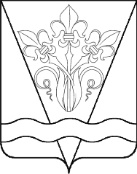 СОВЕТ БОЙКОПОНУРСКОГО СЕЛЬСКОГО ПОСЕЛЕНИЯКАЛИНИНСКОГО РАЙОНАСОВЕТ БОЙКОПОНУРСКОГО СЕЛЬСКОГО ПОСЕЛЕНИЯКАЛИНИНСКОГО РАЙОНАСОВЕТ БОЙКОПОНУРСКОГО СЕЛЬСКОГО ПОСЕЛЕНИЯКАЛИНИНСКОГО РАЙОНАСОВЕТ БОЙКОПОНУРСКОГО СЕЛЬСКОГО ПОСЕЛЕНИЯКАЛИНИНСКОГО РАЙОНАСОВЕТ БОЙКОПОНУРСКОГО СЕЛЬСКОГО ПОСЕЛЕНИЯКАЛИНИНСКОГО РАЙОНАСОВЕТ БОЙКОПОНУРСКОГО СЕЛЬСКОГО ПОСЕЛЕНИЯКАЛИНИНСКОГО РАЙОНАСОВЕТ БОЙКОПОНУРСКОГО СЕЛЬСКОГО ПОСЕЛЕНИЯКАЛИНИНСКОГО РАЙОНАРЕШЕНИЕРЕШЕНИЕРЕШЕНИЕРЕШЕНИЕРЕШЕНИЕРЕШЕНИЕРЕШЕНИЕот27.03.2024 г.№186хутор Бойкопонурахутор Бойкопонурахутор Бойкопонурахутор Бойкопонурахутор Бойкопонурахутор Бойкопонурахутор Бойкопонура(тыс.руб.)КодНаименование доходаСуммаКодНаименование доходаСумма1 00 00000 00 0000 000Налоговые и неналоговые доходы25645,91 01 02000 01 0000 110Налог на доходы физических лиц3200,01 03 02000 01 0000 110Акцизы по подакцизным товарам (продукции), производимым на территории Российской Федерации3308,01 05 03010 01 0000 110Единый сельскохозяйственный налог14177,91 06 01030 10 0000 110Налог на имущество физических лиц, взимаемый по ставкам, применяемым к объектам налогообложения, расположенным в границах сельских поселений1000,01 06 06000 00 0000 110Земельный налог3800,01 11 05035 10 0000 120Доходы от сдачи в аренду имущества, находящегося в оперативном управлении органов управления сельских поселений и созданных ими учреждений (за исключением имущества муниципальных бюджетных и автономных учреждений)51,0113 02995 10 0000 130Прочие доходы от компенсации затрат бюджетов сельских поселений109,02 00 00000 00 0000 000Безвозмездные поступления44 639,72 02 00000 00 0000 000Безвозмездные поступления от других бюджетов бюджетной системы Российской Федерации44 639,72 02 10000 00 0000 150Дотации бюджетам бюджетной системы Российской Федерации 4 250,52 02 15001 10 0000 150Дотации бюджетам сельских поселений на выравнивание бюджетной обеспеченности из бюджета субъекта Российской Федерации4 045,520216001100000100Дотации бюджетам сельских поселений на выравнивание бюджетной обеспеченности из бюджетов муниципальных районов2052 02 20000 00 0000 150Субсидии бюджетам бюджетной системы Российской Федерации (межбюджетные субсидии)37150,72 02 25555 10 0000 150Субсидии бюджетам сельских поселений на реализацию программ формирования современной городской среды35150,7202 2 5576 10 0000 150Субсидии бюджетам сельских поселений на обеспечение комплексного развития сельских территорий2000,02 02 30000 00 0000 150Субвенции бюджетам бюджетной системы Российской Федерации358,52 02 30024 10 0000 150Субвенции бюджетам сельских поселений на выполнение передаваемых полномочий субъектов Российской Федерации3,82 02 35118 10 0000 150Субвенции бюджетам сельских поселений на осуществление первичного воинского учета органами местного самоуправления поселений, муниципальных и городских округов354,72 07 00000 00 0000 000Прочие безвозмездные поступления 2880,02 07 05000 10 0000 150Прочие безвозмездные поступления в бюджеты сельских поселений2880,0Всего доходовВсего доходов70 285,6КодНаименование доходаСумма2 00 00000 00 0000 000Безвозмездные поступления44 639,72 02 00000 00 0000 000Безвозмездные поступления от других бюджетов бюджетной системы Российской Федерации44 639,72 02 10000 00 0000 150Дотации бюджетам бюджетной системы Российской Федерации4 250,52 02 15001 10 0000 150Дотации бюджетам сельских поселений на выравнивание уровня бюджетной обеспеченности из бюджета субъекта Российской Федерации4 045,5202 16001 10 0000 100Дотации бюджетам сельских поселений на выравнивание бюджетной обеспеченности из бюджетов муниципальных  районов205,02 02 20000 00 0000 150Субсидии бюджетам бюджетной системы Российской Федерации (межбюджетные субсидии)37 150,72 02 25555 10 0000 150Субсидии бюджетам сельских поселений на реализацию программ формирования современной городской среды35150,7202 2 5576 10 0000 150Субсидии бюджетам сельских поселений на обеспечение комплексного развития сельских территорий2000,02 02 30000 00 0000 150Субвенции бюджетам бюджетной системы Российской Федерации358,52 02 30024 10 0000 150Субвенции бюджетам сельских поселений на выполнение передаваемых полномочий субъектов Российской Федерации3,82 02 35118 10 0000 150Субвенции бюджетам сельских поселений на  осуществление первичного воинского учета органами местного самоуправления поселений, муниципальных и городских округов354,72 07 00000 00 0000 000Прочие безвозмездные поступления 2880,02 07 05000 10 0000 150Прочие безвозмездные поступления в бюджеты сельских поселений2880,0(тыс.руб.)№п/пНаименование показателяКод бюджетной классификацииСумма Всего расходов:072 217,9в том числе:1Общегосударственные вопросы01008 232,0Функционирование высшего должностного лица субъекта Российской Федерации и муниципального образования0102820,0Функционирование законодательных (представительных) органов государственной власти и представительных органов муниципальных образований 010324,0Функционирование Правительства Российской Федерации, высших исполнительных органов субъектов Российской Федерации, местных администраций 01045 424,8Обеспечение  деятельности финансовых, налоговых и таможенных органов и органов финансового (финансово-бюджетного) надзора0106171,2Резервные фонды011130,0Другие общегосударственные вопросы01131 762,02Национальная оборона0200354,7Мобилизационная и вневойсковая  подготовка0203354,73Национальная безопасность и правоохранительная деятельность030040,0Гражданская оборона030915,0Защита населения и территории от чрезвычайных ситуаций природного и техногенного характера, пожарная безопасность031020,0Другие вопросы в области национальной безопасности и правоохранительной деятельности03145,04Национальная экономика04005181,3Дорожное хозяйство (дорожные фонды)04095174,3Другие вопросы в области национальной экономики 04127,05Жилищно – коммунальное хозяйство050051128,9Коммунальное хозяйство0502800,0Благоустройство050350269,6Другие вопросы в области жилищно-коммунального хозяйства050559,36Образование070050,0Молодёжная политика070750,07Культура, кинематография 08007129,6Культура08017029,6Другие вопросы в области культуры, кинематографии0804100,08Физическая культура и спорт1100100,0Массовый спорт1102100,09Обслуживание государственного (муниципального) долга13001,4Обслуживание государственного (муниципального) внутреннего долга13011,4(тыс.руб.)№ п/пНаименование ЦСРВРСуммаВСЕГО:72 217,91Муниципальная программа Бойкопонурского сельского поселения Калининского района "Организация муниципального управления" 01 0 00 000008 412,11.1.Обеспечение деятельности высшего должностного лица Бойкопонурского сельского поселения Калининского района01 1 00 00000820,0Расходы на обеспечение деятельности высшего должностного лица Бойкопонурского сельского поселения Калининского района01 1 00 00190820,0Расходы на выплаты персоналу в целях обеспечения выполнения функций государственными (муниципальными) органами, казенными учреждениями, органами управления государственными внебюджетными фондами01 1 00 00190100820,01.2.Обеспечение выполнения функций аппарата администрации Бойкопонурского сельского поселения Калининского района01 2 00 000005 424,81,2.1.Расходы на обеспечение функций органов местного самоуправления Бойкопонурского сельского поселения Калининского района01 2 00 001905 421,0Расходы на выплаты персоналу в целях обеспечения выполнения функций государственными (муниципальными) органами, казенными учреждениями, органами управления государственными внебюджетными фондами01 2 00 001901004 858,4Закупка товаров, работ и услуг для обеспечения государственных (муниципальных) нужд01 2 00 00190200477,9Иные бюджетные ассигнования01 2 00 0019080084,71.2.2.Мероприятия по созданию и организации деятельности административных комиссии01 2 00 601903,8Закупка товаров, работ и услуг для обеспечения государственных (муниципальных) нужд01 2 00 601902003,81.3.Мероприятия по другим общегосударственным вопросам администрации Бойкопонурского сельского поселения Калининского района01 3 00 000001 673,01.3.1.Выполнение функций территориальных органов местного самоуправления (по хозяйственный учет)01 3 00 1005060,0Закупка товаров, работ и услуг для обеспечения государственных (муниципальных) нужд01 3 00 1005020060,01.3.2.Обеспечение деятельности администрации Бойкопонурского сельского поселения Калининского района по укреплению материально-технической базы и прочим расходам 01 3 00 101601413,0Закупка товаров, работ и услуг для обеспечения государственных (муниципальных) нужд01 3 00 101602001413,01.3.3.Выполнение функций территориальных органов местного самоуправления01 3 00 10290200,0Социальное обеспечение и иные выплаты населению01 3 00 10290300200,01.4.Обеспечение деятельности представительного органа власти Бойкопонурского сельского поселения  Калининского района 01 4 00 0000024,0Расходы на обеспечение деятельности представительного органа власти Бойкопонурского сельского поселения01 4 00 0019024,0Расходы на выплаты персоналу в целях обеспечения выполнения функций государственными (муниципальными) органами, казенными учреждениями, органами управления государственными внебюджетными фондами01 4 00 0019010023,0Иные бюджетные ассигнования01 4 00 001908001,01.5.Обеспечение деятельности контрольно-счетной палаты 01 5 00 0000085,6Расходы на обеспечение деятельности контрольно-счетной палаты 01 5 00 2002085,6Межбюджетные трансферты01 5 00 2002050085,61.6.Финансовое обеспечение непредвиденных расходов01 6 00 0000030,0Финансовое обеспечение непредвиденных расходов администрации Бойкопонурского сельского поселения Калининского района01 6 00 1001030,0Иные бюджетные ассигнования01 6 00 1001080030,01.7.Мероприятия по осуществлению первичного воинского учета на территориях, где отсутствуют военные комиссариаты01 7 00 00000354,7Осуществление первичного воинского учета на территориях, где отсутствуют военные комиссариаты01 7 00 51180354,7Расходы на выплаты персоналу в целях обеспечения выполнения функций государственными (муниципальными) органами, казенными учреждениями, органами управления государственными внебюджетными фондами01 7 00 51180100354,72Муниципальная программа Бойкопонурского сельского поселения Калининского района "Обеспечение безопасности населения  Бойкопонурского сельского поселения Калининского района"02 0 00 0000040,02.1.Мероприятия  по защите населения и территории от чрезвычайных ситуаций природного и техногенного характера, пожарной безопасности02 2 00 0000020,0Обеспечение защиты населения и территории от чрезвычайных ситуаций природного и техногенного характера, пожарной безопасности на территории Бойкопонурского сельского поселения Калининского района02 2 00 1030020,0Закупка товаров, работ и услуг для обеспечения государственных (муниципальных) нужд02 2 00 1030020020,02.2.Мероприятия по обеспечению гражданской обороны02 3 00 0000015,0Мероприятия по обеспечению гражданской обороны на территории Бойкопонурского сельского поселения Калининского района02 3 00 1027015,0Закупка товаров, работ и услуг для обеспечения государственных (муниципальных) нужд02 3 00 1027020015,02.3.Мероприятия по противодействию коррупции02 4 00 000002,5Расходы на мероприятие по противодействию коррупции на территории Бойкопонурского сельского поселения Калининского района02 4 00 102702,5Закупка товаров, работ и услуг для обеспечения государственных (муниципальных) нужд02 4 00 102702002,52.4.Мероприятия по созданию условий для реализации мер, направленных на укрепление межнационального и межконфессионального согласия, сохранение и развитие языков и культуры народов Российской Федерации, проживающих на территории поселения, социальную и культурную адаптацию мигрантов, профилактику межнациональных (межэтнических) конфликтов02 5 00 000002,5Расходы на мероприятия по созданию условий для реализации мер, направленных на укрепление межнационального и межконфессионального согласия, сохранение и развитие языков и культуры народов Российской Федерации, проживающих на территории поселения, социальную и культурную адаптацию мигрантов, профилактику межнациональных (межэтнических) конфликтов на территории Бойкопонурского сельского поселения Калининского района02 5 00 103102,5Закупка товаров, работ и услуг для обеспечения государственных (муниципальных) нужд02 5 00 103102002,53Муниципальная программа "Поддержка малого и среднего предпринимательства ,а также физических лиц  не являющихся индивидуальными предпринимателями и применяющих специальный налоговый режим "Налог на профессиональный доход" в Бойкопонурском  сельском поселении Калининского района" на 2022-2024 годы 03 0 00 00000 7,0Обеспечение мероприятий по поддержке развития субъектов малого и среднего предпринимательства в Бойкопонурском сельском поселении Калининского района03 1 00 000007,0Закупка товаров, работ и услуг для обеспечения государственных (муниципальных) нужд03 1 00 104102007,04Муниципальная программа Бойкопонурского сельского поселения Калининского района "Дорожное хозяйство"04 0 00 000005174,34.1.Содержание дорог местного значения04 4 00 000005174,3Текущий ремонт и содержание дорог04 4 00 103202574,3Закупка товаров, работ и услуг для обеспечения государственных (муниципальных) нужд04 4 00 103202002574,34.2Безопасность дорожного движения на территории04 4 00 103302600,0Закупка товаров, работ и услуг для обеспечения государственных (муниципальных) нужд04 4 00 103302002600,05Муниципальная программа Бойкопонурского сельского поселения Калининского района "Развитие жилищно-коммунального хозяйства Бойкопонурского сельского поселения Калининского района"05 0 00 0000051128,95.1.Организация тепло, газо, водоснабжения в населенных пунктах поселения05 1 00 00000800,0Расходы на организацию тепло, газо, водоснабжения в населенных пунктах Бойкопонурского сельского поселения05 1 00 10390800,0Закупка товаров, работ и услуг для обеспечения государственных (муниципальных) нужд05 1 00 10390200800,05.2Содержание и ремонт уличного освещения населенных пунктов сельского поселения05 2 00 00000600,0Расходы на организацию уличного освещения05 2 00 10330600,0Закупка товаров, работ и услуг для обеспечения государственных (муниципальных) нужд05 2 00 10330200600,05.3Мероприятия по благоустройству территории поселения05 3 00 0000042131,75.3.1Формирование комфортной городской среды05 3 F2 5555039943,9Закупка товаров, работ и услуг для обеспечения государственных (муниципальных) нужд05 3 F2 5555020039943,9Закупка товаров, работ и услуг для обеспечения государственных (муниципальных) нужд05 3 00 10340200157,85.3.2Комплексное развитие сельских территорий05 3 00 L57662000,0Закупка товаров, работ и услуг для обеспечения государственных (муниципальных) нужд05 3 00 L57662002000,0Закупка товаров, работ и услуг для обеспечения государственных (муниципальных) нужд05 3 00 1035020005.3.3Мероприятия по реализации местных инициатив05 3 00 1036030,0Закупка товаров, работ и услуг для обеспечения государственных (муниципальных) нужд05 3 001036020030,05.4Мероприятия на содержание мест захоронения05 4 00 0000030,0Содержание мест захоронения05 4 00 1035030,0Закупка товаров, работ и услуг для обеспечения государственных (муниципальных) нужд05 4 00 1035020030,05.5Прочие мероприятия по благоустройству территории поселения05 5 00 000007507,9Расходы на прочие мероприятия по благоустройству территории Бойкопонурского сельского поселения05 5 00 10360850,0Закупка товаров, работ и услуг для обеспечения государственных (муниципальных) нужд05 5 00 10360200850,0Выполнение работ по капитальному ремонту МБУ -Андреевский СДК05 5 00 103703777,9Закупка товаров, работ и услуг для обеспечения государственных (муниципальных) нужд05 5 00 103702003777,9Выполнение работ по капитальному ремонту МБУ- Бойкопонурская ЦКС05 5 00 103802880,0Закупка товаров, работ и услуг для обеспечения государственных (муниципальных) нужд05 5 00 103802002880,05.6Обеспечение деятельности специализированной службы по вопросам похоронного дела 05 6 00 0000059,3Расходы на обеспечение деятельности специализированной службы по вопросам похоронного дела05 6 00 2003059,3Межбюджетные трансферты05 6 00 2003050059,36Муниципальная программа Бойкопонурского сельского поселения Калининского района "Развитие молодежной политики"06 0 00 0000050,0Молодежная политика и оздоровление детей06 1 00 0000050,0Мероприятия в области молодежной политики06 1 00 1019050,0Закупка товаров, работ и услуг для обеспечения государственных (муниципальных) нужд06 1 00 1019020050,07Муниципальная программа Бойкопонурского сельского поселения Калининского района "Развитие культуры в Бойкопонурском сельском поселении Калининского района"07 0 00 000007 129,67.1Мероприятия по предоставлению субсидий бюджетным, автономным и иным некоммерческим организациям на выполнение муниципального задания07 1 00 000004976,2Расходы по обеспечению деятельности муниципальных бюджетных учреждений Бойкопонурского сельского поселения Калининского района на выполнение муниципального задания07 1 00 005904976,2Предоставление субсидий бюджетным, автономным учреждениям и иным некоммерческим организациям07 1 00 005906004976,27.2Мероприятия по сохранению, использованию, популяризации и охране объектов культурного наследия07 3 00 00000100,0Расходы на мероприятие по сохранению, использованию, популяризации и охране объектов культурного наследия на территории Бойкопонурского сельского поселения07 3 00 10080100,0Закупка товаров, работ и услуг для обеспечения государственных (муниципальных) нужд07 3 00 10080200100,07.3Мероприятия по обеспечению деятельности МКУ Библиотечная система Бойкопонурского сельского поселения"07 4 00 000002 053,4Совершенствование деятельности в области библиотечного обслуживания населения07 4 00 005902 053,4Расходы на выплаты персоналу в целях обеспечения выполнения функций государственными (муниципальными) органами, казенными учреждениями, органами управления государственными внебюджетными фондами07 4 00 005901001 903,3Закупка товаров, работ и услуг для обеспечения государственных (муниципальных) нужд07 4 00 00590200150,0Иные бюджетные ассигнования07 4 00 005908000,18Муниципальная программа Бойкопонурского сельского поселения Калининского района "Развитие физической культуры и спорта в Бойкопонурском сельском поселении Калининского района"08 0 00 00000100,0Мероприятия по развитию физической культуры и спорта08 1 00 00000100,0Расходы на мероприятия по развитию физической культуры и спорта08 1 00 10070100,0Закупка товаров, работ и услуг для обеспечения государственных (муниципальных) нужд08 1 00 10070200100,09Непрограммные мероприятия деятельности бюджета сельского поселения51 0 00 00000174,69.1Осуществление отдельных полномочий по осуществлению внутреннего финансового контроля51 1 00 0000085,6Расходы на осуществление отдельных полномочий по осуществлению финансового внутреннего контроля51 1 00 2001085,6Межбюджетные трансферты51 1 00 2001050085,69.2Поддержка ветеранских организаций Бойкопонурского сельского поселения Калининского района51 2 00 0000089,0Расходы на поддержку ветеранских организаций Бойкопонурского сельского поселения Калининского района51 2 00 1001089,0Предоставление субсидий бюджетным, автономным учреждениям и иным некоммерческим организациям51 2 00 1001060089,010Процентные платежи по муниципальному долгу54 0 00 000001,4Процентные платежи по муниципальному долгу54 2 00 000001,4Процентные платежи по муниципальному долгу54 2 00 100201,4Обслуживание государственного (муниципального) долга54 2 00 100207001,4(тыс. руб.)(тыс. руб.)(тыс. руб.)(тыс. руб.)Наименование ВедРзПРЦСРЦСРЦСРЦСРЦСРВРВРСумма Сумма ВСЕГО:72217,972217,9Совет Бойкопонурского сельского поселения Калининского района99124,024,0Общегосударственные вопросы9910124,024,0Функционирование законодательных (представительных) органов государственной власти и представительных органов муниципальных образований991010324,024,0Муниципальная программа Бойкопонурского сельского поселения Калининского района "Организация муниципального управления" 9910103010000000024,024,0Обеспечение деятельности представительного органа власти Бойкопонурского сельского поселения  Калининского района 9910103014000000024,024,0Расходы на обеспечение функций представительного органа власти9910103014000019024,024,0Расходы на выплаты персоналу в целях обеспечения выполнения функций государственными (муниципальными) органами, казенными учреждениями, органами управления государственными внебюджетными фондами9910103014000019010010023,023,0Иные бюджетные ассигнования991010301400001908008001,01,0Администрация Бойкопонурского сельского поселения Калининского района99272 193,972 193,9Общегосударственные вопросы992018 208,08 208,0Муниципальная программа Бойкопонурского сельского поселения Калининского района "Организация муниципального управления" 99201020100000000820,0820,0Обеспечение деятельности высшего должностного лица Бойкопонурского сельского поселения Калининского района99201020110000000820,0820,0Расходы на обеспечение деятельности высшего должностного лица Бойкопонурского сельского поселения Калининского района99201020110000190820,0820,0Расходы на выплаты персоналу в целях обеспечения выполнения функций государственными (муниципальными) органами, казенными учреждениями, органами управления государственными внебюджетными фондами99201020110000190100100820,0820,0Функционирование Правительства Российской Федерации, высших исполнительных органов государственной власти субъектов Российской Федерации, местных администраций99201045 424,85 424,8Муниципальная программа Бойкопонурского сельского поселения Калининского района "Организация муниципального управления" 992010401000000005 424,85 424,8Обеспечение выполнения функций аппарата администрации Бойкопонурского сельского поселения Калининского района992010401200000005 424,85 424,8Расходы на обеспечение функций органов местного самоуправления Бойкопонурского сельского поселения Калининского района992010401200001905 421,05 421,0Расходы на выплаты персоналу в целях обеспечения выполнения функций государственными (муниципальными) органами, казенными учреждениями, органами управления государственными внебюджетными фондами992010401200001901001004 858,44 858,4Закупка товаров, работ и услуг для обеспечения государственных (муниципальных) нужд99201040120000190200200477,9477,9Иные бюджетные ассигнования9920104012000019080080084,784,7Мероприятия по созданию и организации деятельности административных комиссии992010401200601903,83,8Закупка товаров, работ и услуг для обеспечения государственных (муниципальных) нужд992010401200601902002003,83,8Обеспечение деятельности финансовых, налоговых и таможенных органов и органов финансового (финансово-бюджетного) надзора9920106171,2171,2Муниципальная программа Бойкопонурского сельского поселения Калининского района "Организация муниципального управления" 9920106010000000085,685,6Обеспечение деятельности контрольно-счетной палаты 9920106015000000085,685,6Расходы на обеспечение деятельности контрольно-счетной палаты 9920106015002002085,685,6Межбюджетные трансферты9920106015002002050050085,685,6Непрограммные мероприятия деятельности бюджета сельского поселения9920106510000000085,685,6Осуществление отдельных полномочий по осуществлению внутреннего финансового контроля9920106511000000085,685,6Расходы на осуществление отдельных полномочий по осуществлению финансового внутреннего контроля9920106511002001085,685,6Межбюджетные трансферты9920106511002001050050085,685,6992011130,030,0Муниципальная программа Бойкопонурского сельского поселения Калининского района "Организация муниципального управления" 9920111010000000030,030,0Финансовое обеспечение непредвиденных расходов9920111016000000030,030,0Финансовое обеспечение непредвиденных расходов администрации Бойкопонурского сельского поселения Калининского района9920111016001001030,030,0Иные бюджетные ассигнования9920111016001001080080030,030,0Другие общегосударственные вопросы99201131 762,01 762,0Муниципальная программа Бойкопонурского сельского поселения Калининского района "Организация муниципального управления" 992011301000000001 673,01 673,0Мероприятия по другим общегосударственным вопросам администрации Бойкопонурского сельского поселения Калининского района992011301300000001 673,01 673,0Выполнение функций территориальных органов местного самоуправления (по хозяйственный учет)9920113013001005060,060,0Закупка товаров, работ и услуг для обеспечения государственных (муниципальных) нужд9920113013001005020020060,060,0Обеспечение деятельности администрации Бойкопонурского сельского поселения Калининского района по укреплению материально-технической базы и прочим расходам 992011301300101601413,01413,0Закупка товаров, работ и услуг для обеспечения государственных (муниципальных) нужд992011301300101602002001413,01413,0Выполнение функций территориальных органов местного самоуправления99201130130010290200,0200,0Социальное обеспечение и иные выплаты населению99201130130010290300300200,0200,0Непрограммные мероприятия деятельности бюджета сельского поселения9920113510000000089,089,0Поддержка ветеранских организаций Бойкопонурского сельского поселения Калининского района9920113512000000089,089,0Расходы на поддержку ветеранских организаций Бойкопонурского сельского поселения Калининского района9920113512001001089,089,0Предоставление субсидий бюджетным, автономным учреждениям и иным некоммерческим организациям9920113512001001060060089,089,0Национальная оборона99202354,7354,7Мобилизационная и вневойсковая подготовка9920203354,7354,7Муниципальная программа Бойкопонурского сельского поселения Калининского района "Организация муниципального управления" 99202030100000000354,7354,7Мероприятия по осуществлению первичного воинского учета на территориях, где отсутствуют военные комиссариаты99202030170000000354,7354,7Осуществление первичного воинского учета на территориях, где отсутствуют военные комиссариаты99202030170051180354,7354,7Расходы на выплаты персоналу в целях обеспечения выполнения функций государственными (муниципальными) органами, казенными учреждениями, органами управления государственными внебюджетными фондами99202030170051180100100354,7354,7Национальная безопасность и правоохранительная деятельность9920340,040,0Гражданская оборона992030915,015,0Муниципальная программа Бойкопонурского сельского поселения Калининского района "Обеспечение безопасности населения  Бойкопонурского сельского поселения Калининского района"9920309020000000015,015,0Мероприятия по обеспечению гражданской обороны9920309023000000015,015,0Мероприятия по обеспечению гражданской обороны на территории Бойкопонурского сельского поселения Калининского района9920309023001027015,015,0Закупка товаров, работ и услуг для обеспечения государственных (муниципальных) нужд9920309023001027020020015,015,0Защита населения и территории от чрезвычайных ситуаций природного и техногенного характера, ликвидации аварий на гидротехническом сооружении, пожарная безопасность992031020,020,0Муниципальная программа Бойкопонурского сельского поселения Калининского района "Обеспечение безопасности населения  Бойкопонурского сельского поселения Калининского района"9920310020000000020,020,0Мероприятия  по защите населения и территории от чрезвычайных ситуаций природного и техногенного характера, ликвидации аварий на гидротехническом сооружении, пожарной безопасности9920310022000000020,020,0Обеспечение защиты населения и территории от чрезвычайных ситуаций природного и техногенного характера, ликвидации аварий на гидротехническом сооружении, пожарной безопасности на территории Бойкопонурского сельского поселения Калининского района9920310022001030020,020,0Закупка товаров, работ и услуг для обеспечения государственных (муниципальных) нужд9920310022001030020020020,020,0Другие вопросы в области национальной безопасности 99203145,05,0Муниципальная программа Бойкопонурского сельского поселения Калининского района "Обеспечение безопасности населения  Бойкопонурского сельского поселения Калининского района"992031402000000005,05,0Мероприятия по противодействию коррупции992031402400000002,52,5Расходы на мероприятие по противодействию коррупции на территории Бойкопонурского сельского поселения Калининского района992031402400102702,52,5Закупка товаров, работ и услуг для обеспечения государственных (муниципальных) нужд992031402400102702002002,52,5Мероприятия по созданию условий для реализации мер, направленных на укрепление межнационального и межконфессионального согласия, сохранение и развитие языков и культуры народов Российской Федерации, проживающих на территории поселения, социальную и культурную адаптацию мигрантов, профилактику межнациональных (межэтнических) конфликтов992031402500000002,52,5Расходы на мероприятия по созданию условий для реализации мер, направленных на укрепление межнационального и межконфессионального согласия, сохранение и развитие языков и культуры народов Российской Федерации, проживающих на территории поселения, социальную и культурную адаптацию мигрантов, профилактику межнациональных (межэтнических) конфликтов на территории Бойкопонурского сельского поселения Калининского района992031402500103102,52,5Закупка товаров, работ и услуг для обеспечения государственных (муниципальных) нужд992031402500103102002002,52,5Национальная экономика992045181,35181,3Дорожное хозяйство(дорожные фонды)99204095174,35174,3Муниципальная программа Бойкопонурского сельского поселения Калининского района "Дорожное хозяйство"992040904000000005174,35174,3Содержание дорог местного значения992040904400000005174,35174,3Текущий ремонт и содержание дорог992040904400103202574,32574,3Закупка товаров, работ и услуг для обеспечения государственных (муниципальных) нужд992040904400103202002002574,32574,3Безопасность дорожного движения на территории992040904400103302600,02600,0Закупка товаров, работ и услуг для обеспечения государственных (муниципальных) нужд992040904400103302002002600,02600,0Другие вопросы в области национальной экономики99204127,07,0Муниципальная программа "Поддержка малого и среднего предпринимательства ,а также физических лиц не являющихся индивидуальными предпринимателями и применяющих специальный налоговый режим "Налог на профессиональный доход" в Бойкопонурском сельском поселении Калининского района" на 2022-2024 годы 992041203000000007,07,0Мероприятия по поддержке развития субъектов малого и среднего предпринимательства в Бойкопонурском сельском поселении Калининского района992041203100103407,07,0Закупка товаров, работ и услуг для обеспечения государственных (муниципальных) нужд992041203100103402002007,07,0Жилищно-коммунальное хозяйство9920551128,951128,9Коммунальное хозяйство9920502800,0800,0Муниципальная программа Бойкопонурского сельского поселения Калининского района "Развитие жилищно-коммунального хозяйства Бойкопонурского сельского поселения Калининского района"99205020500000000800,0800,0Организация тепло, газо, водоснабжения в населенных пунктах поселения99205020510000000800,0800,0Расходы на организацию тепло, газо, водоснабжения в населенных пунктах Бойкопонурского сельского поселения99205020510010390800,0800,0Закупка товаров, работ и услуг для обеспечения государственных (муниципальных) нужд99205020510010390200200800,0800,0Благоустройство992050350269,650269,6Муниципальная программа Бойкопонурского сельского поселения Калининского района "Развитие жилищно-коммунального хозяйства Бойкопонурского сельского поселения Калининского района"99205030500000000600,0600,0Содержание и ремонт уличного освещения населенных пунктов сельского поселения99205030520000000600,0600,0Расходы на организацию уличного освещения99205030520010330600,0600,0Закупки товаров, работ и услуг для обеспечения государственных (муниципальных) нужд99205030520010330200200600,0600,0Мероприятия по благоустройству территории поселения9920503053000000042131,742131,7Расходы на формирование комфортной городской среды9920503053F25555039943,939943,9Благоустройство парковой территории в станице Андреевской Калининского района Краснодарского края. Вложения в объекты государственной муниципальной собственности9920503053F25555020020039943,939943,9Закупка товаров, работ и услуг для обеспечения государственных (муниципальных) нужд99205030530010340200200157,8157,8Расходы на комплексное развитие сельских территорий992050305300L57662000,02000,0Устройство тротуара вдоль дороги по ул. Школьной (от ул. Центральной до ул. Южной)992050305300L57662002002000,02000,0Закупка товаров, работ и услуг для обеспечения государственных (муниципальных) нужд992050305300103502002000,00,0Расходы на благоустройство парка в центральной части х. Бойкопонура (мероприятия по реализации местных инициатив)9920503053001036030,030,0Закупка товаров, работ и услуг для обеспечения государственных (муниципальных) нужд9920503053001036020020030,030,0Мероприятия на содержание мест захоронения9920503054000000030,030,0Содержание мест захоронения9920503054001035030,030,0Закупка товаров, работ и услуг для обеспечения государственных (муниципальных) нужд9920503054001035020020030,030,0Прочие мероприятия по благоустройству территории поселения992050305500000007507,97507,9Расходы на прочие мероприятия по благоустройству территории Бойкопонурского сельского поселения99205030550010360850,0850,0Закупка товаров, работ и услуг для обеспечения государственных (муниципальных) нужд99205030550010360200200850,0850,0Выполнение работ по капитальному ремонту  МБУ -Андреевский СДК992050305500103703777,93777,9Закупка товаров, работ и услуг для обеспечения государственных (муниципальных) нужд992050305500103702002003777,93777,9Выполнение работ по капитальному ремонту МБУ- Бойкопонурская ЦКС992050305500103802880,02880,0Закупка товаров, работ и услуг для обеспечения государственных (муниципальных) нужд992050305500103802002002880,02880,0Другие вопросы в области жилищно-коммунального хозяйства992050559,359,3Расходы на обеспечение деятельности специализированной службы по вопросам похоронного дела9920505056000000059,359,3Расходы на обеспечение деятельности специализированной службы по вопросам похоронного дела9920505056002003059,359,3Межбюджетные трансферты9920505056002003050050059,359,3Образование9920750,050,0Молодежная политика992070750,050,0Муниципальная программа Бойкопонурского сельского поселения Калининского района "Развитие молодежной политики"9920707060000000050,050,0Молодежная политика и оздоровление детей9920707061000000050,050,0Мероприятия в области молодежной политики9920707061001019050,050,0Закупка товаров, работ и услуг для обеспечения государственных (муниципальных) нужд9920707061001019020020050,050,0Культура и кинематография 992087129,67129,6Культура99208017029,67029,6Муниципальная программа Бойкопонурского сельского поселения Калининского района "Развитие культуры в Бойкопонурском сельском поселении Калининского района"992080107000000004976,24976,2Мероприятия по предоставлению субсидий бюджетным, автономным и иным некоммерческим организациям на выполнение муниципального задания992080107100000004976,24976,2Расходы по обеспечению деятельности муниципальных бюджетных учреждений Бойкопонурского сельского поселения Калининского района на выполнение муниципального задания992080107100005904976,24976,2Предоставление субсидий бюджетным, автономным учреждениям и иным некоммерческим организациям992080107100005906006004976,24976,2Мероприятия по обеспечению деятельности МКУ "Библиотечная система Бойкопонурского сельского поселения"992080107400000002053,42053,4Совершенствование деятельности в области библиотечного обслуживания населения992080107400005902053,42053,4Расходы на выплаты персоналу в целях обеспечения выполнения функций государственными (муниципальными) органами, казенными учреждениями, органами управления государственными внебюджетными фондами99208010740005901001001903,31903,3Закупка товаров, работ и услуг для обеспечения государственных (муниципальных) нужд9920801074000590200200150,0150,0Иные бюджетные ассигнования99208010740005908008000,10,1Другие вопросы в области культуры, кинематографии9920804100,0100,0Муниципальная программа Бойкопонурского сельского поселения Калининского района "Развитие культуры  в Бойкопонурском сельском поселении Калининского района"99208040700000000100,0100,0Мероприятия по сохранению, использованию, популяризации и охране объектов культурного наследия99208040730000000100,0100,0Расходы на мероприятие по сохранению, использованию, популяризации и охране объектов культурного наследия на территории Бойкопонурского сельского поселения99208040730010080100,0100,0Закупка товаров, работ и услуг для обеспечения государственных (муниципальных) нужд99208040730010080200200100,0100,0Физическая культура и спорт99211100,0100,0Муниципальная программа Бойкопонурского сельского поселения Калининского района "Развитие  физической культуры и спорта в Бойкопонурском сельском поселении Калининского района"99211020800000000100,0100,0Мероприятия по развитию физической культуры и спорта99211020810000000100,0100,0Расходы на мероприятия по развитию физической культуры и спорта99211020810010070100,0100,0Закупка товаров, работ и услуг для обеспечения государственных (муниципальных) нужд99211020810110070200200100,0100,0Обслуживание государственного (муниципального) долга992131,41,4Обслуживание государственного (муниципального) внутреннего долга99213011,41,4Управление муниципальным долгом и муниципальными финансовыми активами992130154000000001,41,4Процентные платежи по муниципальному долгу992130154200000001,41,4Процентные платежи по муниципальному долгу992130154200100201,41,4Обслуживание государственного (муниципального) долга992130154200100207007001,41,4(тыс.руб.)№ п/пКодНаименование групп, подгрупп, статей, подстатей, элементов, программ (подпрограмм), кодов экономической классификации источников внутреннего финансирования дефицита бюджета2024 год1.2.3.4.992 01 000000 00 0000 000Источники внутреннего финансирования дефицита бюджета1 932,30992 01030000 00 0000 000Бюджетные кредиты от других бюджетов бюджетной системы Российской Федерации1 400,00992 01030000 00 0000 700Получение бюджетных кредитов от других бюджетов бюджетной системы Российской Федерации в валюте Российской Федерации0992 01030000 10 0000 710Получение бюджетных кредитов от других бюджетов бюджетной системы Российской Федерации муниципальным бюджетом в валюте Российской Федерации0992 01030000 10 0000 800Погашение бюджетных кредитов, полученных от других бюджетов бюджетной системы Российской Федерации в валюте Российской Федерации1 400,00992 01030000 10 0000 810Погашение бюджетами субъектов Российской Федерации  кредитов от других бюджетов бюджетной системы Российской Федерации в валюте Российской Федерации1 400,00992 01050000 00 0000 000Изменение остатков средств на счетах по учёту средств бюджета3332,3992 01050200 00 0000 500Увеличение прочих остатков средств бюджетов-70285,6992 01050201 00 0000 510Увеличение прочих остатков денежных средств бюджетов-70285,6992 01050201 10 0000 510Увеличение прочих остатков денежных средств муниципальных бюджетов-70285,6992 01050000 00 0000 600Уменьшение остатков средств бюджетов73617,9992 01050201 00 0000 610Уменьшение прочих остатков денежных средств бюджетов73617,9992 01050201 10 0000 610Уменьшение прочих остатков денежных средств муниципальных бюджетов73617,9